			 Zápis z 21.  Zastupitelstva obce Chodov                          			konaného dne 15. 6. 2022	 Zastupitelstvo obce Chodov bylo zahájeno starostou obce. Svolání obce proběhlo uveřejněním na obecní desce v souladu s ustanovením zákona č. 128/2000 Sb., o obcích §92.  Předsedající schůze na základě prezenční listiny přítomných konstatoval, že je přítomno pět členů zastupitelstva a zastupitelstvo je usnášení schopné.   Příloha 1. Pozvánka na zastupitelstvo. Příloha 2. Presenční listina.  1. Určení ověřovatele zápisu a zapisovatele.Zapisovatel byl navržen Lubomír Bokr.				Výsledek hlasování: 5 hlasů pro, zdržel se 0, proti 0  Ověřovatelé zápisu byli navrženi Anna Kuchařová a František  Nemeš					Výsledek hlasování: 5 hlasů pro, zdržel se 0, proti 0  2.) Program jednání:   Program jednání:   1. Určení ověřovatele zápisu a zapisovatele.   2. Schválení programu.3. Kontrola usnesení z minulé schůze obce.4. Schválení smlouvy o tvorbě digitálních map.5. Rozpočtová opatření. 6. Schválení požadavku na vytýčení PVSEK (inženýrských sítí) pod rybníkem u kapličky7. Výstavba chodníku, kanalizace a VO Chodov.8. Různé.  9. Usnesení.  10. Závěr.		Výsledek hlasování: 5 hlasů pro, zdržel se 0, proti 0  3. Kontrola plnění usnesení z 20. schůze zastupitelstva obce.Opatření:9.1. a) Návrh závěrečného účtu 							splněno9.1. b) Účetní závěrka obce za rok 2021						splněno9.2. Rozpočtová opatření 1/2022						splněno9.3. Kompetence starosty							plní se9.4. Schválení výběrového řízení na dodavatele stavby „Chodník sever“		splněno9.5. Uzavření smlouvy s firmou Videst „výstavba chodníku sever“		splněno9.6 Oprava cesty parkem 							odloženo9.7. Obecní rozhlas a radar							zamítnut4. Schválení smlouvy o tvorbě digitálních map. Starosta předložil smlouvu na spolupráci obce při tvorbě digitálních map Karlovarského kraje. Zastupitelstvo obce pověřuje starostu k podpisu této smlouvy. 				Výsledek hlasování: 5 hlasů pro, zdržel se 0, proti 0  5.  Rozpočtová opatření.Rozpočtové opatření č. 2/2022 Zvyšují se příjmyPol. 4111  ÚZ 98043       -   11.509,83Kč  NI př.transf. ze všeob.pokl.sp.st.rozp.Zvyšují se výdaje§ 6171 pol. 5…               -   11.509,83Kč   činnost místní správyZastupitelstvo obce bere na vědomí  přijaté  rozpočtová opatření č. 2/2022.                                                     Výsledek hlasování: 5 hlasů pro, zdržel se 0, proti 0  Rozpočtové opatření č. 3/2022 Přesun z pol 8115                                -     3. 331.255,- Kč financováníPřesun na § 2219 pol. 6…                   -      3.081.075,- Kč ost.záležitost pozemních komunikacína § 3631 pol. 6…                 -           250.180,- Kč veřejné osvětleníZastupitelstvo obce schvaluje rozpočtové opatření č. 3/2022. 			Výsledek hlasování: 5 hlasů pro, zdržel se 0, proti 0  6. Schválení požadavku na vytýčení PVSEK (inženýrských sítí) pod rybníkem u kapličkyZastupitelstvu bylo předloženo vyjádření k existujících elektronických sítí pod rybníkem u kapličky. Z důvodu plánované údržby odtoku povrchové vody z rybníka zastupitelstvo pověřuje starostu k zajištění vytýčení těchto sítí.  Firmou Cetin Praha Libeň.				Výsledek hlasování: 5 hlasů pro, zdržel se 0, proti 0  7. Výstavba chodníku, kanalizace a VO Chodov.Výstavba byla zahájena dle plánu. V současné době je cca čtvrtina prací hotova. Přítomným, byla podána projektantem informace o podmínkách napojení vyčištěných odpadních vod na obecní kanalizaci. Obec bude v souladu s Územním plánem a projektem vyžadovat vybudování domovních čističek odpadních vod u jednotlivých objektů. 				Na vědomí.   Dále byla přečtena žádost paní xxxx xxxxxxxxx o zřízení protlaku pod silnicí od objektu jmenované k šachtě dešťové vody na protější straně. Ukládá se starostovi informovat jmenovanou o umístění plánované šachty dešťové vody. Dále byl vznesen požadavek projednat se správou silnic Karlovarského kraje odfrézování pařezů po kácených stromech. Zastupitelstvo ukládá starostovy projednat s KSS Sokolov toto frézování. 				Výsledek hlasování: 5 hlasů pro, zdržel se 0, proti 0  8. Různé8.1. Žádost xxxx xxxxxxxx o vzdání se předkupního práva k chatě xxxx xxxxxxxxx. Zastupitelstvo ukládá starostovi obce zajistit na příští jednání nájemní smlouvu s xxxxx xxxxxxxx na předmětnou parcelu jako podklad pro řádné posouzení. 				Výsledek hlasování: 5 hlasů pro, zdržel se 0, proti 0  	8.2. Zastupitelstvo obce ukládá starostovi vyhlásit prodejní záměr na pozemek č. 87 za účelem stavby.   Pozemek byl na obec převedený z fondu ČR za účelem stavby pro rodinné bydlení.  				Výsledek hlasování: 5 hlasů pro, zdržel se 0, proti 0  	8.3. Zastupitelstvo bere na vědomí záměr správy silnic Karlovarského kraje na opravu propustku na silnici Chodov Bečov. V době opravy bude cesta do Bečova nad Teplou uzavřena.				Na vědomí. 8.4 Byla podána informace o jednání s firmou Envipartner o zahájení komplexní pozemkové úpravy, katastr obce Chodov.  				Na vědomí.8.5Byl podán návrh na vyřezání stromů na hrázi rybníka u kapličky. Zastupitelstvo obce ukládá místostarostovi provedení údržby náletu vyřezáním náletu na hrázi rybníka pod kapličkou. Na vědomí.9. Usnesení: 9.1. Zastupitelstvo obce pověřuje starostu k podpisu smlouvy na spolupráci při tvorbě digitálních map.   				Výsledek hlasování: 5 hlasů pro, zdržel se 0, proti 0  9.2. Rozpočtová opatření. Rozpočtové opatření č. 2/2022 Zvyšují se příjmyPol. 4111  ÚZ 98043       -   11.509,83Kč  NI př.transf. ze všeob.pokl.sp.st.rozp.Zvyšují se výdaje§ 6171 pol. 5…               -   11.509,83Kč   činnost místní správyZastupitelstvo obce bere na vědomí  přijaté  rozpočtová opatření č. 2/2022.                                                     Výsledek hlasování: 5 hlasů pro, zdržel se 0, proti 0  Rozpočtové opatření č. 3/2022 Přesun z pol 8115                                -     3. 331.255,- Kč financováníPřesun na § 2219 pol. 6…                   -      3.081.075,- Kč ost.záležitost pozemních komunikacína § 3631 pol. 6…                 -           250.180,- Kč veřejné osvětleníZastupitelstvo obce schvaluje rozpočtové opatření č. 3/2022.	 			Výsledek hlasování: 5 hlasů pro, zdržel se 0, proti 0  9.3. Zastupitelstvo pověřuje starostu k zajištění vytýčení elektrických sítí pod kapličkou firmou Cetin Praha Libeň.				Výsledek hlasování: 5 hlasů pro, zdržel se 0, proti 0  9.4. Zastupitelstvo ukládá starostovi informovat xxxx xxxxxxxxx o umístění plánované šachty dešťové vody pod kapličkou. 				Výsledek hlasování: 5 hlasů pro, zdržel se 0, proti 0   9.5. Zastupitelstvo ukládá starostovi projednat s KSS Sokolov možnost odfrézování pařezů podél silnice na Bečov n/T. toto frézování. 				Výsledek hlasování: 5 hlasů pro, zdržel se 0, proti 0   9.6. Zastupitelstvo ukládá starostovi obce zajistit na příští jednání nájemní smlouvu sxxxxx xxxxxxxx  na parcelu u jeho chaty, jako podklad pro řádné posouzení. 				Výsledek hlasování: 5 hlasů pro, zdržel se 0, proti 0  	9.7. Zastupitelstvo obce ukládá starostovi vyhlásit prodejní záměr na pozemek č. 87 za účelem stavby.   Pozemek byl na obec převedený z fondu ČR za účelem stavby pro rodinné bydlení.  Výsledek hlasování: 5 hlasů pro, zdržel se 0, proti 0  9.8. Zastupitelstvo obce ukládá místostarostovi provedení údržby náletu vyřezáním náletu na hrázi rybníka pod kapličkou.				Výsledek hlasování: 5 hlasů pro, zdržel se 0, proti 0   10. ZávěrStarosta poděkoval přítomným za účast na schůzi.Zápis byl vystaven dne 18 .6. 2022Zapisovatel: Lubomír Bokr	    		…………………..……..Ověřovatelé: Anna Kuchařová 			…………………………                        František Nemeš	     	    	…..…….………………. Karel Čížek  Starosta obce	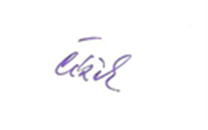 